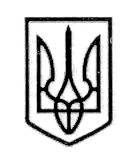 УКРАЇНАСТОРОЖИНЕЦЬКА МІСЬКА РАДАЧЕРНІВЕЦЬКОГО  РАЙОНУЧЕРНІВЕЦЬКОЇ ОБЛАСТІXХIII позачергова сесія  VІІІ скликання    РІШЕННЯ    № 196 - 23/202218 листопада 2022 року                                                                м. СторожинецьПро внесення змін до персонального складу виконавчого комітету Сторожинецької міської ради Чернівецького району Чернівецької області Відповідно до ст.ст.  26 та 51 Закону України «Про місцеве самоврядування в Україні», з метою ефективної роботи складу виконавчого комітету Сторожинецької міської роботи міська рада вирішила: Вивести зі складу виконавчого комітету Сторожинецької міської ради Чернівецького району Чернівецької області Сумарюка Вадима Івановича.Ввести до персонального складу виконавчого комітету Сторожинецької міської ради Чернівецького району Чернівецької області Арушаняна Сергія Радіковича – начальника першого відділу Чернівецького районного територіального центру комплектування та соціальної підтримки.       3.        Дане рішення набуває чинності з моменту оприлюднення.         4.    Контроль за виконанням цього рішення покласти на першого заступника міського голови Ігоря БЕЛЕНЧУКА та постійну комісію з питань регламенту, депутатської діяльності, законності, правопорядку взаємодії з правоохоронними органами, протидії корупції, охорони прав, свобод законних інтересів громадян, інформованості населення  (Р. СУМАРЮК). Сторожинецький міський голова                                Ігор МАТЕЙЧУК